Материал предоставлен ООО «КонсультантПлюс Югра».Услуга оказывается в соответствии с регламентом Линии консультаций: http://consultantugra.ru/klientam/goryachaya-liniya/reglament-linii-konsultacij/По вопросу: могут ли считаться дни прохождения обучения с отрывом от производства командировкой, если сотрудник приезжал на обучение из соседнего города и каждый день возвращался обратно домой?Сообщаем:Для поиска  информации по вопросу использовались ключевые слова в строке «быстрый поиск»:«обучение с отрывом от производства  командировка» Полезные документы:Документ предоставлен КонсультантПлюс
Вопрос: Организация, расположенная в поселке, планирует направить работника в город (райцентр) для профессионального обучения вождению грузового автомобиля. Обучение будет проводиться с отрывом от производства. Обязана ли организация оплачивать работнику командировочные расходы в случае, если он ежедневно после обучения будет возвращаться к месту проживания? Если обязана, то какие именно?Ответ: В случае направления работника на профессиональное обучение с отрывом от работы в другую местность организация обязана оплачивать работнику командировочные расходы. При этом такими расходами будут являться только расходы работника на проезд к месту обучения и обратно, если работник ежедневно после обучения будет возвращаться к месту проживания.Обоснование: В соответствии со ст. 187 Трудового кодекса РФ работникам, направляемым на профессиональное обучение с отрывом от работы в другую местность, производится оплата командировочных расходов в порядке и размерах, которые предусмотрены для лиц, направляемых в служебные командировки.Как следует из ст. 167 ТК РФ, при направлении работника в служебную командировку ему гарантируется возмещение расходов, связанных со служебной командировкой.Статьей 168 ТК РФ предусмотрено, что в случае направления в служебную командировку работодатель обязан возмещать работнику:расходы по проезду;расходы по найму жилого помещения;дополнительные расходы, связанные с проживанием вне места постоянного жительства (суточные);иные расходы, произведенные работником с разрешения или ведома работодателя.Пунктом 11 Положения об особенностях направления работников в служебные командировки, утвержденного Постановлением Правительства РФ от 13.10.2008 N 749, предусмотрено, что при командировках в местность, откуда работник исходя из условий транспортного сообщения и характера выполняемой в командировке работы имеет возможность ежедневно возвращаться к месту постоянного жительства, суточные не выплачиваются.В Определении Верховного Суда РФ от 26.04.2005 N КАС05-151 отмечается: если работник, выполняющий служебное поручение вне места постоянной работы, имеет возможность ежедневно возвращаться и проживать по месту своего жительства, то дополнительных расходов, связанных с проживанием в другом месте, он не несет и права на получение суточных не имеет.Таким образом, в рассматриваемом случае организация обязана оплачивать работнику командировочные расходы на проезд. Другие расходы из числа предусмотренных ст. 168 ТК РФ в этом случае не оплачиваются.П.С.ДолгополовЮридическая компания "Юново"04.03.2014Документ предоставлен КонсультантПлюс
Вопрос: О предоставлении гарантий при направлении работника на обучение (повышение квалификации) в рабочее время, в том числе с отрывом от работы в другую местность, и в нерабочее время.Ответ:ФЕДЕРАЛЬНАЯ СЛУЖБА ПО ТРУДУ И ЗАНЯТОСТИПИСЬМОот 24 января 2020 г. N ПГ/37449-6-1Федеральная служба по труду и занятости, рассмотрев Ваше обращение, зарегистрированное 26 декабря 2019 г., в пределах компетенции сообщает.Под квалификацией понимается уровень знаний по определенной профессии, специальности, должности (часть первая статьи 195.1 Трудового кодекса Российской Федерации, далее - ТК РФ). По смыслу статей 12 и 73 Федерального закона от 29 декабря 2012 г. N 273-ФЗ "Об образовании в Российской Федерации" повышение квалификации является разновидностью дополнительного образования, основная задача которого состоит в повышении уровня знаний по определенной профессии, специальности, должности.Согласно части первой статьи 196 ТК РФ необходимость подготовки работников (профессиональное образование и профессиональное обучение) и дополнительного профессионального образования для собственных нужд определяет работодатель.Работникам, проходящим подготовку, работодатель должен создавать необходимые условия для совмещения работы с получением образования, предоставлять гарантии, установленные трудовым законодательством и иными нормативными правовыми актами, содержащими нормы трудового права, коллективным договором, соглашениями, локальными нормативными актами, трудовым договором (часть пятая статьи 196 ТК РФ).В соответствии со статьей 197 ТК РФ работники имеют право на подготовку и дополнительное профессиональное образование.Указанное право реализуется путем заключения договора между работником и работодателем.При направлении работника на обучение с отрывом от работы работодатель сохраняет за ним место работы (должность) и средний заработок по основному месту работы (статья 187 ТК РФ).Таким образом, за дни (часы) отсутствия работника на рабочем месте ему начисляется средний заработок. Другими словами, средний заработок сохраняется за рабочие дни (часы) по графику, в течение которых работник проходил обучение.Работникам, направляемым на профессиональное обучение или дополнительное профессиональное образование с отрывом от работы в другую местность, производится оплата командировочных расходов в порядке и размерах, которые предусмотрены для лиц, направляемых в служебные командировки. Кроме того, работникам, направляемым для повышения квалификации с отрывом от работы в другую местность, производится оплата командировочных расходов в порядке и размерах, которые предусмотрены для лиц, направляемых в служебные командировки (статьи 187, 166 - 168 ТК РФ, пункт 26 Положения об особенностях направления работников в служебные командировки, утвержденного постановлением Правительства Российской Федерации от 13 октября 2008 г. N 749).Трудовое законодательство Российской Федерации различает рабочее время и время отдыха. Время отдыха работник использует по своему усмотрению и не обязан выполнять какие-либо распоряжения работодателя (за исключением предусмотренных ТК РФ случаев привлечения работника к работе сверхурочно, в выходные и праздничные дни без его согласия).Так, согласно статье 106 ТК РФ время отдыха - это время, в течение которого работник свободен от исполнения трудовых обязанностей и которое он может использовать по своему усмотрению, в частности, ежедневный отдых и выходные дни (статья 107 ТК РФ).Так как обучение является правом работника, а не его обязанностью (статьи 21, 197 ТК РФ), работодатель вправе обязать работника учиться только в его рабочее время и только если это обучение является обязательным вследствие прямого указания закона или такая обязанность возложена на работника трудовым договором.В случае согласия работника на обучение в нерабочее время работодателю следует заключить с ним отдельное соглашение (например, ученический договор - статья 198 ТК РФ), включающее условие об оплате дней обучения или предоставлении работнику дополнительных выходных дней. Гарантии при направлении на обучение работников в нерабочее время также могут быть установлены в коллективном договоре, локальных нормативных актах.Исходя из изложенного, если работник повышает квалификацию на основании распоряжения работодателя за пределами установленного рабочего времени и отдыха, можно утверждать, что работник исполняет поручение (задание) работодателя в течение времени, выходящего за пределы установленной продолжительности рабочего дня, или в дни, которые согласно графику являются выходными. В таком случае оплата сверхурочной работы и работы в выходные дни производится в повышенном размере (статьи 152 и 153 ТК РФ).Таким образом, обучение (повышение квалификации) работника по направлению работодателя производится за счет средств самого работодателя, а не работника. При этом направление работника на обучение в нерабочее время возможно только с согласия работника. Принуждать работника проходить обучение в свободное от работы время работодатель не вправе.Нарушение указанных норм влечет в соответствии со статьей 419 ТК РФ привлечение к дисциплинарной ответственности в порядке, установленном ТК РФ, иными федеральными законами, а также к гражданско-правовой и административной ответственности в порядке, установленном федеральными законами.Настоящее письмо не является правовым актом.Начальник юридическогоуправления РострудаБ.С.ГУДКО24.01.2020
"Социальные расходы фирмы: лечение, обучение и отдых персонала" (выпуск 6) (Анищенко А.В.) ("Редакция "Российской газеты", 2016) {КонсультантПлюс}
….когда для участия в семинаре сотруднику приходится выехать в другую местность на несколько дней. Статья 187 ТК РФ предоставляет таким лицам особые гарантии. В ней указано, что при направлении работодателем работника на профессиональное обучение или дополнительное профессиональное образование с отрывом от работы за ним сохраняются место работы и средняя заработная плата. Работникам, направляемым на профессиональное обучение или дополнительное профессиональное образование с отрывом от работы в другую местность, производится оплата командировочных расходов в порядке и размерах, которые предусмотрены для лиц, направляемых в служебные командировки.Это означает, что сотрудникам нужно будет оплатить:- расходы по проезду к месту проведения семинара;- расходы по найму жилого помещения;- суточные за каждый день нахождения в месте проведения семинара.Однако и тут не все гладко. Предположим, что консультационный семинар идет всего один день. Сотрудник утром выезжает в место проведения семинара (пусть и в другой город), но вечером возвращается обратно. Как в этом случае обстоят дела с командировочными расходами? Прямо скажем, не очень хорошо.В п. 11 Положения об особенностях направления работников в служебные командировки, утвержденного Постановлением Правительства РФ от 13.10.2008 N 749, установлено, что при командировках в местность, откуда работник, исходя из условий транспортного сообщения и характера выполняемой работы, имеет возможность ежедневно возвращаться к месту постоянного жительства, суточные не выплачиваются.Но и это еще не все. По большому счету, каковы затраты работника в однодневной командировке? Правильно - проезд и питание.Так вот, финансисты выступают против учета затрат на питание, даже если у работника будут на руках подтверждающие эти затраты документы.В п. 24 названного Положения указано, что возмещение иных расходов, связанных с командировками, в случаях, порядке и размерах, определяемых коллективным договором или локальным нормативным актом, производится при представлении документов, подтверждающих эти расходы.Однако чиновники полагают, что при этом расходы по возмещению стоимости питания работников, находящихся в однодневной командировке, не могут рассматриваться в качестве иных расходов, связанных со служебной командировкой (см. письмо Минфина России от 09.10.2015 N 03-03-06/57885).Рассуждения, прямо скажем, несколько странные. Получается, если работник питается в двухдневной командировке, то расходы на его питание можно учесть в налоговых расходах, а если в однодневной - то нет. Но если следовать логике чиновников, то работнику вообще незачем компенсировать стоимость питания в командировке. Ведь он будет чем-то питаться в любом случае - и дома, и на работе, и в командировке, - а значит, это его личные расходы, не связанные с деятельностью работодателя.Но как бы то ни было, при отправлении сотрудника на однодневный семинар без особых проблем в налоговом учете можно будет учесть только затраты на проезд туда и обратно.…Документ предоставлен КонсультантПлюс"Сайт "Онлайнинспекция.РФ", 2022Вопрос: В отношении сотрудника применяется суммированный учет рабочего времени (СУРВ). Работника отправляют в однодневную командировку для прохождения обучения. Время обучения - 8 часов, время следования туда-обратно на электричке занимает 4 часа. Какое количество часов необходимо проставить сотруднику в табеле за этот день: 8 часов (непосредственно выполнение командировочного задания (прохождение обучения)) или 12 часов (время прохождения обучения + время, затраченное на дорогу до места командировки)?Ответ: Дни командировки определяются днями. Кроме того, рабочим временем является время, в течение которого работник должен исполнять трудовые обязанности. Обучение по направлению работодателя приравнивается к рабочему времени.В связи с этим, по нашему мнению, 4 часа в пути не должны учитываться как рабочее время в описанной в вопросе ситуации.Правовое обоснование: Согласно ст. 91 ТК РФ рабочее время - время, в течение которого работник в соответствии с правилами внутреннего трудового распорядка и условиями трудового договора должен исполнять трудовые обязанности, а также иные периоды времени, которые в соответствии с ТК РФ, другими федеральными законами и иными нормативными правовыми актами РФ относятся к рабочему времени.В силу п. 4 Положения об особенностях направления работников в служебные командировки, утвержденного Постановлением Правительства РФ от 13.10.2008 N 749, срок командировки определяется работодателем с учетом объема, сложности и других особенностей служебного поручения. Днем выезда в командировку считается дата отправления поезда, самолета, автобуса или другого транспортного средства от места постоянной работы командированного, а днем приезда из командировки - дата прибытия указанного транспортного средства в место постоянной работы. При отправлении транспортного средства до 24 часов включительно днем отъезда в командировку считаются текущие сутки, а с 00 часов и позднее - последующие сутки. Аналогично определяется день приезда работника в место постоянной работы.Статья 104 ТК РФ устанавливает, что, когда по условиям производства (работы) у индивидуального предпринимателя, в организации в целом или при выполнении отдельных видов работ не может быть соблюдена установленная для данной категории работников (включая работников, занятых на работах с вредными и (или) опасными условиями труда) ежедневная или еженедельная продолжительность рабочего времени, допускается введение суммированного учета рабочего времени, с тем чтобы продолжительность рабочего времени за учетный период (месяц, квартал и другие периоды) не превышала нормального числа рабочих часов. Учетный период не может превышать один год, а для учета рабочего времени работников, занятых на работах с вредными и (или) опасными условиями труда, - три месяца.Порядок введения суммированного учета рабочего времени устанавливается правилами внутреннего трудового распорядка.Частью 4 ст. 91 ТК РФ установлена обязанность работодателя по ведению учета отработанного работниками времени.28.01.2022Документ предоставлен КонсультантПлюсМожно ли и как оформить командировку на обучение работника?Порядок оформления прохождения работником обучения зависит от вида обучения. При этом работодатель вправе в локальном нормативном акте предусмотреть для работника дополнительные гарантии по сравнению с установленными ТК РФ (ч. 1 ст. 8 ТК РФ).Так, работники имеют право на подготовку и дополнительное профессиональное образование. Указанное право реализуется путем заключения договора между работником и работодателем (ст. 197 ТК РФ).Необходимость подготовки работников (профессиональное образование и профессиональное обучение) и дополнительного профессионального образования для собственных нужд определяется работодателем (ч. 1 ст. 196 ТК РФ).Работникам, проходящим подготовку, работодатель должен создавать необходимые условия для совмещения работы с получением образования, предоставлять гарантии, установленные трудовым законодательством и иными нормативными правовыми актами, содержащими нормы трудового права, коллективным договором, соглашениями, локальными нормативными актами, трудовым договором (ч. 5 ст. 196 ТК РФ).Работнику, направляемому на профессиональное обучение или дополнительное профессиональное образование с отрывом от работы, работодатель гарантирует место работы (должность) и средний заработок по основному месту работы.Работникам, направляемым на профессиональное обучение или дополнительное профессиональное образование с отрывом от работы в другую местность, производится оплата командировочных расходов в порядке и размерах, которые предусмотрены для лиц, направляемых в служебные командировки (ч. 1 ст. 187 ТК РФ).Так, при направлении работника в служебную командировку ему гарантируются сохранение места работы (должности) и среднего заработка, а также возмещение расходов, связанных со служебной командировкой (ч. 1 ст. 167 ТК РФ).Следовательно, гарантии и компенсации при направлении работника на профессиональное обучение или дополнительное профессиональное образование с отрывом от работы в другую местность приравниваются к гарантиям и компенсациям, предусмотренным при направлении работника в служебную командировку.При этом служебная командировка - это поездка работника по распоряжению работодателя на определенный срок для выполнения служебного поручения вне места постоянной работы (ч. 1 ст. 166 ТК РФ).Таким образом, направление работника на профессиональное обучение или дополнительное профессиональное образование в иную местность (в том числе за пределы Российской Федерации) можно рассматривать как служебную командировку работника, связанную с обучением, только если данная поездка будет происходить по распоряжению работодателя и с отрывом от работы.В случае направления в служебную командировку работодатель обязан возмещать работнику (ч. 1 ст. 168 ТК РФ, п. 11 Положения, утв. Постановлением Правительства РФ от 13.10.2008 N 749 (далее - Положение)):расходы на проезд,на наем жилого помещения,дополнительные расходы, связанные с проживанием вне места постоянного жительства (суточные),иные расходы, произведенные работником с разрешения или ведома работодателя.В Положении рассматривается в том числе порядок оплаты командировочных расходов. Положение определяет особенности порядка направления работников в командировки не только на территории РФ, но и на территории иностранных государств (п. 1 Положения).Возмещение командировочных расходов работодателями, не относящимися к бюджетной сфере, производится в порядке и размерах, определяемых коллективным договором или локальным нормативным актом организации, если иное не установлено ТК РФ, другими федеральными законами и иными нормативными правовыми актами РФ (ч. 4 ст. 168 ТК РФ, п. 11 Положения).Для направления в командировку и возмещения командировочных расходов работника необходимо письменное решение работодателя, в котором указаны срок командировки и цель поездки - служебное поручение (ч. 1 ст. 166 ТК РФ, п. 3 Положения).Письменное решение работодателя о направлении работника в командировку оформляется, как правило, в форме приказа (распоряжения) о направлении работника на прохождение обучения, подписанного руководителем организации либо иным должностным лицом, которому в установленном порядке делегированы соответствующие полномочия.Приказ можно разработать самостоятельно и воспользоваться типовыми формами Т-9 или Т-9а, утвержденными Постановлением Госкомстата России от 05.01.2004 N 1.Работник по возвращении из командировки обязан представить работодателю в течение 3 рабочих дней авансовый отчет об израсходованных в связи с командировкой суммах и произвести окончательный расчет по выданному ему перед отъездом в командировку денежному авансу на командировочные расходы. К авансовому отчету прилагаются документы о найме жилого помещения, фактических расходах на проезд (включая оплату услуг по оформлению проездных документов и предоставлению в поездах постельных принадлежностей) и об иных расходах, связанных с командировкой (п. 26 Положения).При прохождении работником других видов обучения гарантии, аналогичные предусмотренным при направлении в командировку, ТК РФ не установлены (гл. 26 ТК РФ).Подготовлено на основе материалаД.Н. Коньковой,государственного советникаРоссийской Федерации2 классаАктуально на 11.05.2022Если работник по направлению работодателя получает образование в другой местности с отрывом от работы, служебная поездка с целью прохождения обучения считается командировкой. В этом случае работнику оплачиваются командировочные расходы в порядке и размерах, которые предусмотрены для лиц, направляемых в командировки. Кроме того, ему предоставляются гарантии, связанные с командировкой (ст. ст. 166 - 168, 187 ТК РФ, Письмо Роструда от 24.01.2020 N ПГ/37449-6-1).(Источник: Путеводитель по кадровым вопросам. Ученический договор {КонсультантПлюс})
Суточные расходы при командировках на 1 день по России не выплачиваются (п. 11 Положения N 749).Стоит отметить, что работодатель вправе выплачивать командированным на 1 день работникам компенсацию расходов (по аналогии с суточными), утвердив сумму расходов приказом по организации.(Источник:  {Вопрос: Каковы особенности оформления документов при направлении работника в местную командировку? (Консультация эксперта, Государственная инспекция труда в Челябинской обл., 2022) {КонсультантПлюс}})Актуально на 06.05.2022Направление работника на профессиональное обучение или дополнительное профессиональное образование с отрывом от работы в другую местность можно рассматривать как служебную командировку работника, связанную с обучением, и оформить ее в общем порядке.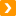 См. также: Вправе ли работник требовать оплатить ему дни обучения, приходившиеся на выходные дни, как работу в выходные дни, если работодатель направил работника на профессиональное обучение в другой город?